                                ПРОЕКТ 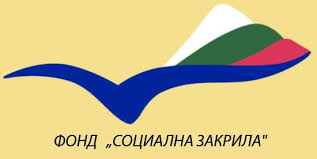 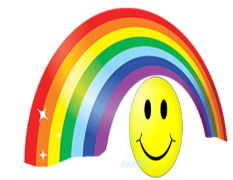 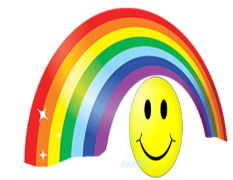 „С ГРИЖА ЗА ВАС, УСПЯВАМЕ ЗАЕДНО“           ПРОЕКТЪТ СЕ   ФИНАНСИРА   ОТ ФОНД „СОЦИАЛНА ЗАКРИЛА“                      ПО ДОГОВОР № РД 04-58 ОТ 30.03.2018 г..ЦЕНТЪР ЗА ОБЩЕСТВЕНА ПОДКРЕПА ГР.СМЯДОВО9820 гр.Смядово, пл.“Цар Борис I“ № 2,  тел. 05351/2033, e- mail:     Obshtina_smiadovo@abv.bg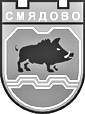  9820 гр. Смядово, пл. „Княз Борис І”№2; телефон: 05351/2033; факс: 05351/2226                                  Obshtina_smiadovo@abv.bg    www.smyadovo.bg          В изпълнение на дейностите по проект „С ГРИЖА ЗА ВАС УСПЯВАМЕ ЗАЕДНО „, финансиран от Фонд „Социална закрила“ гр. Смядово на 04.06.2018 г., в х-л „Стария град“ гр. Шумен се проведе обучение на родителите на децата потребители на ЦОП.            Тема на обучението:  „Аз и моето специално дете“ с обучител г-жа Иванка Казакова – Председател на Регионалната организация на съюза на инвалидите гр. Шумен.План на обучението:Запознаване с видовите интелектуални увреждания;Запознаване със случаи от практиката;Запознаване с основните проблеми при децата и хората с увреждания;Запознаване с правилното и неправилното отношение към децата и хората с увреждания;Запознаване с подходи в отношението към хората в неравностойно социално положение;Дискусия с родителите;Попълване на формуляри за обратна връзка.Анализът на проведеното обучение показа, че родителите са  удовлетворени отобучението, имаха възможност да зададат въпроси на г-жа Казакова, да контактуват помежду си, да споделят проблемите си от социален и битов характер и притесненията си  и трудностите, които срещат при отглеждането и възпитанието на децата. Тези обстоятелства са от изключителна важност, тъй като на голяма част  от родителите не са имали възможността или са изпитвали притеснение да споделят проблемите си.А всички знаем, че споделянето на проблема, е първата крачка от разрешаването му.На организираната детска дискотека заедно пяха, танцуваха и се забавляваха, децата, родителите и служителите на ЦОП. Мероприятието помогна децата да се сближат, да се опознаят и създадат приятелски взаимоотношения. Даде възможност да се създаде по-голямо доверие между служителите на ЦОП и потребителите на социалната услуга.27.06.2018 г.                                                                 Ръководител проект:                                                                                                                                   /Е. Кръстева/